СОДЕРЖАНИЕ.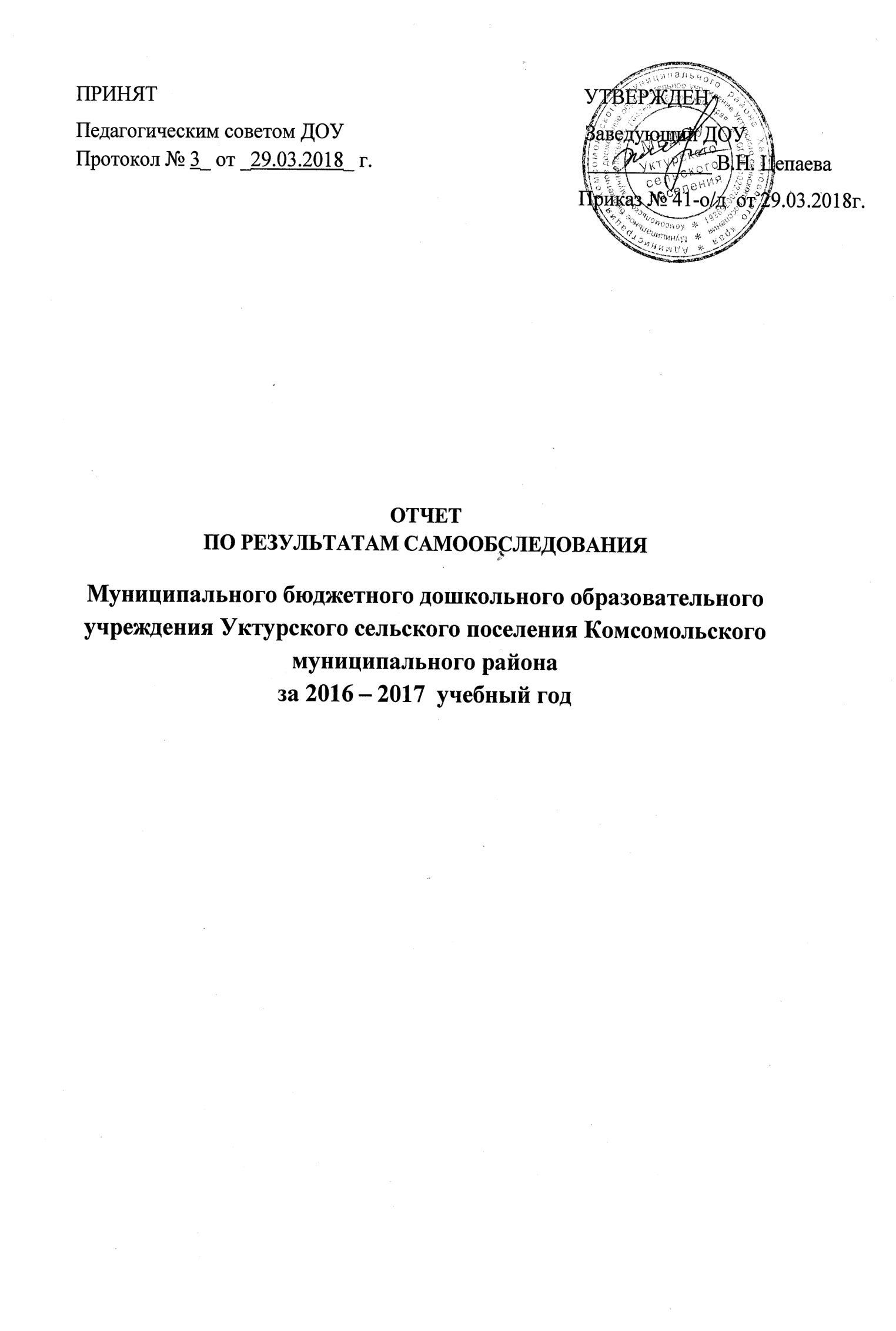 АНАЛИТИЧЕСКАЯ ЧАСТЬ1. Общие сведенияМуниципальное бюджетное дошкольное образовательное учреждение  Уктурского сельского поселения Комсомольского муниципального района Хабаровского края находится в здании, построенном по типовому проекту в 1983 году, расположенному в сельской местности.Адрес: 681095 Хабаровский край, Комсомольский район, п. Уктур, ул. Центральная,11.Телефон: 567-329Учредитель: муниципальное образование Комсомольский муниципальный район Хабаровского края. Вид учреждения (в соответствии со свидетельством о государственной аккредитации): детский сад. Тип: дошкольное образовательное учреждение.Категория: третья.Режим работы учреждения пятидневный с 7.30 до 17.30, продолжительность рабочего дня 10  часов. Выходные дни: суббота, воскресенье, календарные даты Российской Федерации.Здание рассчитано по проекту на 6 групп. В настоящее время функционирует 3 разновозрастные группы общеразвивающей направленности.В освободившихся группах оборудованы дополнительные помещения: Центр релаксации «Поиграй-ка», Тренажерный зал, гостиная «Хозяюшка».2. Организационно-правовое обеспечение деятельности образовательного учреждения     2.1. Правоустанавливающие документы:  Муниципальное бюджетное дошкольное образовательное учреждение  Уктурского сельского поселения Комсомольского муниципального района Хабаровского края функционирует на основе:Устава, утвержденного постановлением администрации Комсомольского муниципального района от 25.12.2013 № 935; лицензии на осуществление  образовательной деятельности серия 27Л01 № 0000426 от 08.05.2014 с регистрационным номером № 1583 приложения к лицензии от 08.05.2014 с регистрационным номером № 1583. Срок действия лицензии – бессрочно. МБДОУ имеет государственную аккредитацию. Свидетельство о государственной аккредитации ДД 019782 от 03 ноября 2010 г. регистрационный №365 2.2. Свидетельства:Свидетельство о внесении записи в Единый государственный реестр юридических лиц о юридическом лице, зарегистрированном до 01июля г.2002. Дата внесения записи 19 декабря 2002 года. Регистрирующий орган: Инспекция Министерства по налогам и сборам России по Комсомольскому району Хабаровского края;Свидетельство о постановке на учет Российской организации в налоговом органе по месту ее нахождения. Серия 27 №002193311. ИНН/КПП 2712010877/271201001;Свидетельство о государственной регистрации права от 27.10.2008 серия 27-АВ №156631. Вид права: оперативное управление. Объект права: детский сад;Свидетельство о государственной регистрации права от 06 июня 2011 года серия 27-АВ 530475. Вид права: постоянное (бессрочное) пользование. Объект права: земельный участок.2.3. Локальные акты, регламентирующие деятельность ДОУ:Приказы по основной деятельности;Приказы по личному составу;Положение об общем собрании ;Положение о педагогическом совете;Договор о взаимоотношениях между ДОУ и родителями (законными представителями);Порядок приема на обучение по образовательным программам дошкольного образования;Положение о порядке и основаниях отчисления воспитанников;2.4. Документы, регламентирующие трудовую деятельность МДОУ:Основные федеральные, региональные и муниципальные нормативно-правовые акты;Штатное расписание;Тарификационный список;Коллективный договор;Должностные инструкции;Положение о нормировании труда;Положение об оплате труда;Положение о компенсирующих выплатах;Положение о стимулирующих выплатах;Положение о выплате материальной помощи;Положения о порядке и условиях установления премиальных выплат;График работы работников ДОУ;График отпусков.2.5. Документы, регламентирующие основную деятельность:Образовательная программа;Учебный план;Календарный учебный график;Годовой план деятельности;План воспитательно - образовательной работы педагогических работников ДОУ;Расписание непосредственно образовательной деятельности ;Положение о системе внутреннего мониторинга;Положение о режиме занятий;Положение  о порядке доступа педагогических работников к информационно-телекоммуникационным сетям и базам данных, учебным и методическим материалам, материально-техническим средствам обеспечения образовательной деятельности;Положение о кружковой работе;Правила внутреннего распорядка воспитанников.Вывод: документация МБДОУ не противоречит действующему законодательству Российской Федерации, Хабаровского края, соответствуют Уставу МБДОУ. ДОУ зарегистрировано и функционирует в соответствии с нормативными документами в сфере образования Российской Федерации. Муниципальное задание по наполняемости учреждения детьми выполнено полностью. 3. Система управления МБДОУ 	Управление МБДОУ осуществляется в соответствии с законодательством РФ, Уставом  и строится на принципах единоначалия и самоуправления, открытости, приоритета общечеловеческих ценностей, охраны жизни и здоровья человека, свободного развития личности. Такой подход предлагает активное взаимодействие администрации и педагогического коллектива, что способствует повышению самосознания и ответственности каждого работника.Формами самоуправления в МБДОУ являются:Общее собрание работников.Педагогический свет.Непосредственное руководство дошкольным образовательным  учреждением осуществляет заведующий Цепаева Валентина Николаевна.Каждый субъект управления выполняет возложенные на него функциональные обязанности.  Вывод:Структура и механизм управления ДОУ определяют стабильное функционирование. Демократизация системы управления способствует развитию инициативы участников образовательного процесса (педагогов, родителей (законных представителей), детей) и сотрудников ДОУ.4. Содержание образовательной деятельностиОбразовательный процесс в Учреждении регламентируется программой развития, основной образовательной программой дошкольного образования, разработанной на основе программы «От рождения до школы» под редакцией Н.Е.Вераксы, М.А.Васильевой, Т. С. Комаровой  плюс методическое обеспечение к программе, годовым планом работы, расписанием образовательной деятельности.Основные задачи в области повышения качества дошкольного образования:Формирования  личности ребенка способной к самореализации    в познавательной, коммуникативной, художественной, физической и других сферах на основе развития его психических процессов, с учетом имеющегося  психического и физического состояния здоровья при взаимодействии с семьями воспитанников. Развитие профессиональной ответственности, самостоятельности и творчества педагогов  для обеспечения  качественных показателей развития детей. Построения конструктивно-партнёрского взаимодействия семьи и детского сада, по активизации оздоровительных форм и методов работы с родителямиОрганизацию учебно-воспитательного процесса определяют:учебный план;календарный учебный график;расписание непосредственно образовательной деятельности.Указанные документы составлены согласно требованиям образовательной программы учреждения, СанПиН 2.4.1.3049-13.Учебный план МБДОУ является нормативным документом и служит основой для рабочих планов воспитателей и специалистов. Построение образовательного процесса основывается на адекватных возрасту формах работы с детьми. Реализация учебного плана предполагает обязательной учёт принципа интеграции образовательных областей в соответствии с возрастными возможностями особенностями воспитанников, спецификой и возможностями образовательных областей.В расписании непосредственной образовательной деятельности соблюдается чередование образовательных ситуаций, требующих усиленного внимания и большой умственной нагрузки, с образовательными ситуациями, которые способствуют снижению напряжения у детей; соблюдается максимальное допустимое количество образовательных ситуаций в день, неделю, их продолжительность соответствует возрастным нормам.Оценка качества подготовки воспитанников 6-7 лет по направлениям ФГОС ДО:В 2016-2017учебном году выпустилось в школу 11 детей. По результатам мониторинга образовательного процесса детей подготовительной группы за 2016-2017учебный год интегративные качества сформированы полностью у детей на 94 %. Мониторинг интегративных качеств проводился в соответствии с основной общеобразовательной программой.Востребованность выпускников ДОУ:дети продолжают обучение в МБОУ СОШ Уктурского сельского поселенияМетодическая работа   Выполнение программы (по всем группам)Исследовательская деятельность педагоговИнновационная работа педагоговУчастие в  районных , краевых ,российских мероприятияхРабота по обобщению ППО ,план на 2017-2018г.Дополнительное образование. Вывод :Образовательный процесс в ДОУ осуществляется в соответствии с ОП ДО, годовым планированием и учебным планом непосредственно образовательной деятельности. Целесообразное использование передовых педагогических технологий (здоровьесберегающие, информационно-коммуникативные) позволило повысить на более высокий  уровень качество образовательной работы ДОУ. 5, Состояние материально-технической базы  Муниципальное дошкольное образовательное учреждение детский сад Уктурского сельского поселения Комсомольского муниципального района Хабаровского края находится в здании, построенном по типовому проекту в 1983 году, расположенному в сельской местности.        Общая площадь – 1089,7 кв.м., в том числе площадь групповых помещений – 1038 кв.м, из них площадь помещений для детей в возрасте 3 года и старше – 625 кв.м.        В детском саду есть физкультурный и музыкальный зал, медицинский кабинет (приемная, процедурная, изолятор), методический кабинет.       Общая площадь земельного участка ДОУ – 8237,0 кв.м., в том числе незастроенная – 1762,2 кв.м. На участке ДОУ расположены  спортивная   площадка, включающая тренажерную площадку; 3 игровые площадки; Техническое состояние здания ДОУ: детский сад сдан в 1983году, капитальный ремонт здания в2012г.(замена отопительной системы). Виды благоустройства : имеется центральное отопление в 2008 году проведена замена кровли, водоснабжение, канализация – централизованное.Детский сад  оборудован пожарной сигнализацией,   установлены термометры и манометры на вводе отопительной системы, прибор учета тепла, электроэнергии,Санитарное состояние ДОУ – удовлетворительное.Естественное и искусственное освещение, тепловой режим соответствуют требованиям СанПиН. Предметно-пространственная организация группового помещения обеспечивает уровень интеллектуального, эмоционального и личностного развития детей (выделены и оборудованы зоны для игр, занятий, отдыха; имеются игрушки и дидактические пособия для интеллектуального, сенсорного развития, разных видов деятельности).  Организация  и расположение предметов развивающей среды осуществлены педагогами рационально, отвечают возрастным особенностям и потребностям детей.В ДОУ создаются условия для охраны жизни и здоровья детей, для их полноценного физического развития.  Мебель соответствует физическому развитию детей.На территории МБДОУ находятся 3 игровых площадки, на которых размещены игровые постройки, теневые навесы (беседки). Оборудована спортивная площадка. В хозяйственной зоне размещены помещения для хранения инвентаря. Оборудована площадка  для мусорных контейнеров.Территория благоустроена, оформлены цветники, клумбы, уголок леса,  декоративные кустарники, березовая, тополиная аллея. В ДОУ имеется собственная информационно-техническая база: выход в интернет, электронная почта, сайт детского сада, технические средства обучения (видео и DVD-плееры -2, телевизор-1, музыкальный центр-1, магнитолы-2). Оргтехника  используются в образовательной деятельности для подбора и распечатки, материала, в методической и административной работе.В МБДОУ уделяется большое значение обеспечению безопасности пребывания детей. Детский сад оснащен КТС (кнопкой тревожной сигнализации) для экстренного вызова нарядов полиции. Ежедневно ведётся осмотр территории и помещений с регистрацией в журнале, журнал учета посетителей. Подключена АПС (автоматическая пожарная сигнализация) и СОУЭ (система оповещения людей о пожаре 2-го типа).   В мае 2015 года в учреждении установлены 2 камеры наружного видеонаблюдения. Учреждение оснащено первичными средствами пожаротушения – огнетушители в количестве 11 шт. Разработана схема эвакуационных путей, световые табло расположены над всеми выходами первого и второго этажа. Оформлены тематические стенды. Инструктаж с коллективом детского сада проводится по плану. Территория детского сада имеет  ограждение по всему периметру. Пополнилась материально-техническая база ДОУ в 2016-2017г г. Приобретен и застелен линолеум в соответствии с противопожарными требованиями  в актовом зале, групповых и спальных помещениях, в центре релаксации «Поиграй-ка». Установлена противопожарная дверь в подготовительной группе, в средней группе, в актовом зале, на пищеблоке, в прачечной.  Установлено аварийное освещение. Приобретены игрушки дидактические, развивающие модули. Пополнен УМК дидактическими пособиями, демонстрационно-раздаточным материалом.Вывод: Состояние материально-технической базы позволяет реализовывать программы обучения и воспитания детей дошкольного возраста. . Для повышения качества предоставляемых услуг необходимо провести выявленные ремонтные работы, пополнить группы и помещения ДОУ необходимым оборудованием. 6. Медицинское обслуживаниеМедицинское обслуживание в ДОУ осуществляет Краевое государственное бюджетное учреждение здравоохранения «Комсомольская межрайонная больница» министерства здравоохранения Хабаровского края по медицинскому обслуживанию детей.ДОУ предоставляет помещение с соответствующими условиями для работы медицинских работников, осуществляет контроль их работы в целях охраны и укрепления здоровья детей и работников ДОУ. Медицинский кабинет оснащён необходимым медицинским оборудованием, медикаментами на  95 %.Медицинская сестра наряду с администрацией ДОУ несет ответственность за здоровье и физическое развитие детей, проведение лечебно-профилактических мероприятий, соблюдение санитарно-гигиенических норм, режима, за качеством питания.Дети, посещающие ДОУ, имеют медицинскую карту, прививочный сертификат.Педагогический состав ДОУ и медперсонал совместно решают вопросы профилактики заболеваемости с учетом личностно ориентированного подхода,  материально-технического оснащения, взаимодействия с семьей в вопросах закаливания, физического развития и приобщения детей к спорту. Все оздоровительные и профилактические мероприятия для детей планируются и согласовываются с медсестрой. Вывод :Медицинское обслуживание в ДОУ организовано в соответствии с Договором об оказании медицинских услуг и направлено на выполнение СанПиНа 2.4.1.3049-13 «Санитарно-эпидемиологические требования к устройству, содержанию и организации режима работы дошкольных образовательных организаций» и направлено на укрепление здоровья воспитанников  и профилактику различных заболеваний.7. Организация питания воспитанников МБДОУПитание является одним из важнейших факторов, обеспечивающим нормальное течение процессов роста и развития воспитанников. Режим питания является одним из основных условий, обеспечивающих рациональное питание. Питание в МБДОУ 4- разовое: завтрак, второй завтрак, обед, уплотненный полдник. Разработано перспективное двухнедельное меню с учетом 10-ти часового пребывания детей в ДОУ. Меню составлено с учетом возрастных групп до 3-х лет и с 3 до 7 лет. На все блюда имеются технологические карты.В МБДОУ осуществляется сбалансированное питание воспитанников в соответствии с действующими натуральными нормами, выдерживается соотношение белков, жиров и углеводов, растительной и животной пищи. Контроль за качеством пищи проводится систематически. Создана бракеражная комиссия, ежедневно берётся суточная проба, которая хранится не менее 48 часов. Вывод:Питание детей в ДОУ организовано в соответствии с десятидневным меню, согласованному с заведующей ДОУ. направлено на сохранение и укрепление здоровья воспитанников и  на выполнение СанПиНа 2.4.1.3049-13 8. Анализ кадрового обеспечения образовательного процессаПедагогический коллектив состоит из  8 человек, в том числе:Воспитатели – 6.Специалисты:  музыкальный руководитель,                          педагог-психологРаспределение по стажу работы:- от 5 до 10 лет- 0- от 10 до 15 лет –0- от 15 до 20 лет –2- свыше 20 лет – 6Распределение по образованию:- высшее – 7 Средне-специальное - 1- из них педагогическое - 8Характеристика квалификационных критериев:На конец 2016/2017 учебного года имеют высшую категорию - 2чел.  , 1категорию - 1чел.  соответствуют занимаемой должности – 5 чел. Повышение квалификации:Курсовая подготовка:На конец 2016/2017 учебного года- 8 чел., 100%   имеют курсовую подготовку.  .Анализ педагогического состава более 90 % педагогов имеют стаж работы свыше 20 лет, что указывает на профессионализм педагогических кадров ДОУ. Они целенаправленно и в системе организуют образовательный процесс, проявляют творчество и педагогическое мастерство в проведении НОД, совместной деятельности. Педагоги самостоятельно планируют и отбирают методический материал, способны анализировать методическую литературу с точки зрения ее целесообразности для конкретной группы, владеют способами организации педагогического процесса на основе индивидуализации и интеграции.Педагоги ДОУ награждены Почетными Грамотами администрации Комсомольского муниципального района, 3 педагога имеет Грамоту министерства  образования и науки Российской Федерации.Вывод:Анализ педагогического состава ДОУ позволяет сделать выводы о том, что педагогический  коллектив имеет достаточный уровень педагогической культуры,  работоспособный. Достаточный профессиональный уровень педагогов позволяет решать задачи воспитания и развития каждого ребенка.9. Организация работы по профессиональному росту педагогов.    Состав педагогического коллектива стабильный.   Педагоги ДОУ  проявляют творчество и педагогическое мастерство в проведении занятий, совместной деятельности.   Воспитатели участвуют в проведении практических семинаров, совершенствуют свое мастерство через свою тему самообразования, планомерное обучение на курсах повышения квалификации.  Образовательная среда создана с учетом возрастных возможностей детей, индивидуальных особенностей воспитанников и конструируется таким образом, чтобы в течение дня каждый ребенок мог найти для себя увлекательное занятие. В каждой возрастной группе созданы  условия для самостоятельной, художественной, творческой, театрализованной, двигательной деятельности. Информация о достижениях педагогов за 2016-2017 гИнформация о достижениях воспитанников за 2016-2017 гПубликации: Воспитатель Подоляк Елена Анатольевна создала личный сайт в специализированном сервисе для работников образования « Педагогический ресурс».Опубликовала в средстве массовой информации материал:Конспект по ПДД «Правила дорожные – правила надежные» (совместная деятельность с родителями).Отмечаются следующие положительные тенденции в процессе реализации педагогами ФГОС ДО: 1. Использование педагогами в работе с воспитанниками современных образовательных технологий; 2. Ориентация педагогов на организацию здоровьесберегающей среды; Осознание педагогами необходимости перехода на развивающие системы воспитания и обучения; 3. Возможность профессионального общения педагогов и обмена опытом с коллегами. 4. Реализация новых компетенций педагогов, записанных в ФГОС ДО10.  Взаимодействие с семьями воспитанниковРабота по вовлечению родителей в совместную деятельность МБДОУ организуется по четырем направлениям:Проведен мониторинг запросов, интересов и пожеланий родителей при организации образовательных и воспитательных услуг в МБДОУ Уктурского сельского поселения.Опрошено  50  родителей.1. Как Вы оцениваете состояние здоровья Вашего ребенка?- хорошее – 36 %- удовлетворительное – 62%- неудовлетворительное – 2 %2. Считаете ли Вы, что у Вашего ребенка особые способности, таланты?- да – 58%- нет – 8 %- затрудняюсь ответить – 34%3. Как Вы получаете информацию об образовательных услугах для Вашего ребенка?- случайно (из разговоров, объявлений и пр.) – 22%- целенаправленно (консультации педагогов, родительские собрания) – 78 %- все это мало интересует – 0%4. Что Вы можете сказать о дошкольном учреждении, которое посещает Ваш ребенок? - оно Вас полностью устраивает – 64%- оно Вас в основном устраивает – 36 %- оно Вас не устраивает – 0 %5. На что, по Вашему мнению, должно быть направлено образование Вашего ребенка до школы?- на его общее развитие – 62 %- на подготовку к школе – 32 %- на приобщение к культурным ценностям – 6%6. За какие услуги Вы готовы платить дополнительно? 1/ знакомство с компьютером – 6 %; 2/ обучение основам психической саморегуляции3/ обучение художественно-изобразительной деятельности;4/ обучение иностранному языку – 10 %;5/ ритмика, танцы, аэробика – 8 %;6/ медицинские услуги;-10%7. Кто из членов семьи в основном находится с ребенком?- мать - 74%- отец - 16%                                                                - бабушка – 8%                                                         - дедушка – 2%- старшие сестра или брат – 0%- другие лица – 0%ЗаключениеВ МБДОУ создаются необходимые условия для оптимального функционирования и развития; благоприятный психологический климат для педагогического творчества, развития инновационной деятельности, способствующий гуманизации воспитания. Нормативно-правовая база обеспечивает строгое выполнение законодательства по охране труда всеми членами коллектива и позволяет создать безопасные условия пребывания воспитанников в ДОУ. Предметная среда, организованная педагогами, способствует эмоциональному благополучию ребенка, а ее элементы - оборудование, игры, игрушки, дидактический материал - воспитанию и развитию малыша. В методическом кабинете и во всех группах имеется  база по обеспечению образовательной программы демонстрационным, раздаточным и игровым материалом, пособиями и атрибутами. В детском саду сложилась и действует комплексная система физкультурно - оздоровительной работы. Педагоги  используют современные оздоровительные технологии.  Признавая приоритетное значение семейного воспитания, стараемся сформировать доверительные отношения сотрудничества и взаимодействия посредством привлечения родителей к созданию единого пространства развития ребенка. В детском саду осуществляется мониторинг организации работы с социумом, финансово-экономической деятельности и взаимодействия всех факторов и структур Основные перспективы развития ДОУ:Для успешной деятельности в условиях реализации ФГОС дошкольного образования ,учреждение должно   реализовать следующие направления развития: 1. Совершенствовать материально-техническую базу учреждения; обеспечение полного методического сопровождения. 2. Продолжить создание развивающей среды в соответствии с образовательными областями в условиях реализации ФГОС ДО3. Обеспечение охраны и укрепления физического и психического здоровья детей, формирование здорового образа жизни в работе с родителями. 5. Обеспечение профессионального роста педагогов. 6. Продолжать работу по развитию познавательной активности детей в проектно-исследовательской деятельности.7. Использование информационно-коммуникационных технологий в образовательном процессе (оснащение компьютерной техникой).Показатели
деятельности дошкольной образовательной организации, подлежащей самообследованию
(утв. приказом Министерства образования и науки РФ от 10 декабря . № 1324)на 31.12.2017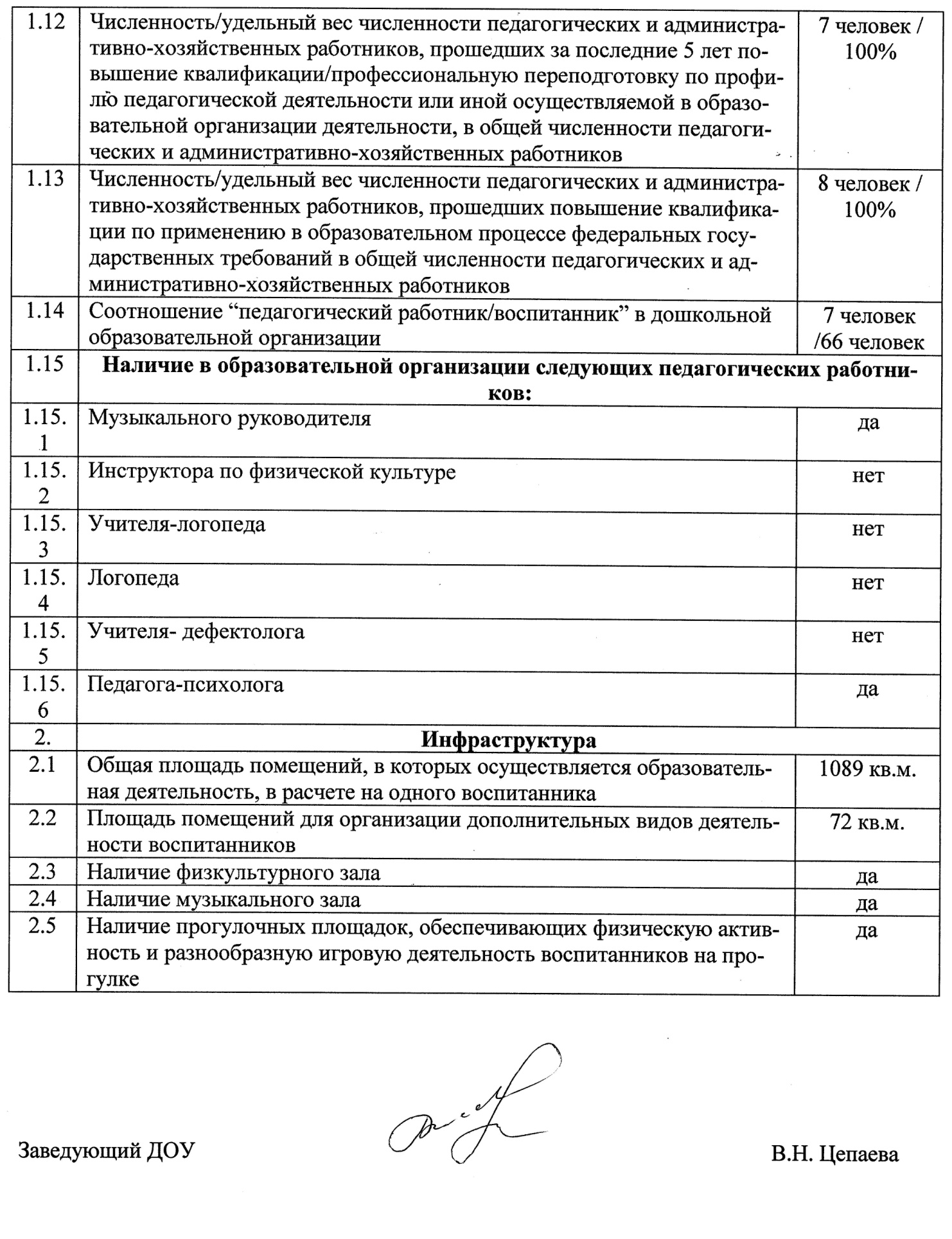 Аналитическая часть1. Общие сведения…………………………………………………………………………32. Организационно-правовое обеспечение деятельности образовательного учреждения…………………………………………………………………………….…..33. Система управления ДОУ………………………………………………………………54. Содержание образовательной деятельности…………………………………………55. Состояние материально-технической базы……………………....................................106. Медицинское обслуживание……………………………………………………………7. Организация питания воспитанников ДОУ……………………………………………11128. Анализ кадрового обеспечения образовательного процесса………...........................                  129. Организация работы по профессиональному росту педагогов………....................    1310. Взаимодействие с семьями воспитанников………………………………………….17Заключение…………………………………………………………………………….Показатели деятельности ДОУ ………………………………………………………….1819ГруппаВозрастФактическая наполняемостьМладшая разновозрастнаяС 1.5 до 4 лет21Средняя разновозрастнаяС 4 до 6 лет27Старшая разновозрастнаяС 6 до 7 лет18№Интегративные качестваИнтегративные качестваВысокий уровень, %1.Физическое развитиеФизическое развитие862.Любознательный, активныйЛюбознательный, активный1003.Эмоционально-отзывчивыйЭмоционально-отзывчивый1004.Овладевший средствами общенияОвладевший средствами общения1005.Способный управлять своим поведениемСпособный управлять своим поведением1006.Способный решать интеллектуальные и личностные задачиСпособный решать интеллектуальные и личностные задачи987.Имеющий представления о себеИмеющий представления о себе1008.Овладевший универсальными предпосылками учебной деятельностиОвладевший универсальными предпосылками учебной деятельности97№ФИО воспитателяГруппа (возраст)ПрограммаВыполнение программы(%)Разделы не выполнения программыКак ликвидируется отставание1.Мулярова Татьяна АлександровнаМеркулова Ольга Наумовна1-2 младшая группаООП100%2Подоляк Елена АнатольевнаКорягина Татьяна АлександровнаподготовительнаяООП100%3Сазонова Галина АнатольевнаСутурина Татьяна Николаевнасредняя-старшаяООП100%№ФИО педагогаТемаФорма работыУровеньРезультативность12..Сазонова Галина АнатольевнаКорягина Татьяна Александровна.1. Проектно-исследовательская  деятельность как метод развития познавательного интереса старших дошкольников в условиях реализации ФГОС ДО.2.Прект по ПДД «Светофорик»Адаптированная программа.(ОВЗ)Печаталась в СМИПечаталась в СМИРазработаны  практические материалы , конспекты занятий.Разработаны  практические материалы , конспекты занятий.№ФИО педагогаПарциальные программыФорма работыУровеньПримечаниеМетодика Шулешко«Я - человек» С. А. Козлова  «ОБЖ» К. Ю. Белая«Компьютоша»(ИКТ, авторская программа)Система Монтессори«Юный эколог» С. Н. Николаева«Играем пальчиками – развиваем речь» В. В. Цвынтарный«Расту здоровым» В. Н. Зимонина«Как воспитать здорового ребенка В. Г. АлямовскаяЗанятия, наблюдения, игры-забавы, опыты и эксперименты, составление проектовДОУМетодика Шулешко«Я - человек» С. А. Козлова  «ОБЖ» К. Ю. Белая«Компьютоша»(ИКТ, авторская программа)Система Монтессори«Юный эколог» С. Н. Николаева«Играем пальчиками – развиваем речь» В. В. Цвынтарный«Расту здоровым» В. Н. Зимонина«Как воспитать здорового ребенка В. Г. АлямовскаяЗанятия, наблюдения, игры-забавы, опыты и эксперименты, составление проектовДОУСутурина Татьяна НиколаевнаМетодика Шулешко«Я - человек» С. А. Козлова  «ОБЖ» К. Ю. Белая«Компьютоша»(ИКТ, авторская программа)Система Монтессори«Юный эколог» С. Н. Николаева«Играем пальчиками – развиваем речь» В. В. Цвынтарный«Расту здоровым» В. Н. Зимонина«Как воспитать здорового ребенка В. Г. АлямовскаяЗанятия, наблюдения, игры-забавы, опыты и эксперименты, составление проектовДОУКорягина Татьяна АлександровнаМетодика Шулешко«Я - человек» С. А. Козлова  «ОБЖ» К. Ю. Белая«Компьютоша»(ИКТ, авторская программа)Система Монтессори«Юный эколог» С. Н. Николаева«Играем пальчиками – развиваем речь» В. В. Цвынтарный«Расту здоровым» В. Н. Зимонина«Как воспитать здорового ребенка В. Г. АлямовскаяЗанятия, наблюдения, игры-забавы, опыты и эксперименты, составление проектовДОУСазонова Галина АнатольевнаМетодика Шулешко«Я - человек» С. А. Козлова  «ОБЖ» К. Ю. Белая«Компьютоша»(ИКТ, авторская программа)Система Монтессори«Юный эколог» С. Н. Николаева«Играем пальчиками – развиваем речь» В. В. Цвынтарный«Расту здоровым» В. Н. Зимонина«Как воспитать здорового ребенка В. Г. АлямовскаяЗанятия, наблюдения, игры-забавы, опыты и эксперименты, составление проектовДОУПодоляк Елена АнатольевнаМетодика Шулешко«Я - человек» С. А. Козлова  «ОБЖ» К. Ю. Белая«Компьютоша»(ИКТ, авторская программа)Система Монтессори«Юный эколог» С. Н. Николаева«Играем пальчиками – развиваем речь» В. В. Цвынтарный«Расту здоровым» В. Н. Зимонина«Как воспитать здорового ребенка В. Г. АлямовскаяЗанятия, наблюдения, игры-забавы, опыты и эксперименты, составление проектовДОУМулярова Татьяна АлександровнаМетодика Шулешко«Я - человек» С. А. Козлова  «ОБЖ» К. Ю. Белая«Компьютоша»(ИКТ, авторская программа)Система Монтессори«Юный эколог» С. Н. Николаева«Играем пальчиками – развиваем речь» В. В. Цвынтарный«Расту здоровым» В. Н. Зимонина«Как воспитать здорового ребенка В. Г. АлямовскаяЗанятия, наблюдения, игры-забавы, опыты и эксперименты, составление проектовДОУМеркулова Ольга НаумовнаМетодика Шулешко«Я - человек» С. А. Козлова  «ОБЖ» К. Ю. Белая«Компьютоша»(ИКТ, авторская программа)Система Монтессори«Юный эколог» С. Н. Николаева«Играем пальчиками – развиваем речь» В. В. Цвынтарный«Расту здоровым» В. Н. Зимонина«Как воспитать здорового ребенка В. Г. АлямовскаяЗанятия, наблюдения, игры-забавы, опыты и эксперименты, составление проектовДОУ№ФИО педагогаТема выступленияМероприятиеДата1.Сазонова Галина АнатольевнаСутурина Татьяна НиколаевнаСазонова Г.А.ДОУАттестация на высшую категориюПроектно-исследовательская  деятельность как метод развития познавательного интереса старших дошкольников в условиях реализации ФГОС ДО.«Лучшая практика создания РППС(номинация) ХКИРО представляли видео: открытые просмотры занятий, работу с родителями, кружковую работу, ППО.районный фестиваль исследовательских проектов.Конкурс среди ДОУ субьектов  РФ.март, апрель, сентябрь   2017г.№ФИО педагогаТема Уровень (наличие свидетельства)1Меркулова Ольга Наумовна«Особенности взаимодействия ДОУ с семьейОбобщение на уровне ДОУ2. Подоляк Елена Анатольевна«Правила дорожные -правила надежные»Обобщение на уровне ДОУ(2018г.)Наименование кружкаПедагогВсего детейКол-во часов план/фактПримечание«Академия права»*Я- исслелователь*Бобрята(экологический отряд)«Белая ладья»Корягина Татьяна АлександровнаСазонова Галина АнатольевнаСутурина Татьяна НиколаевнаПодоляк Елена Анатольевна13131010Ознакомление детей с их правами в игровой форме.Обучение основам экспериментирования, занятия-опыты.Воспитание экологической культурыДанная программа предназначена для детей старшего дошкольного возраста. В программе представлена система работы по освоению детьми шахматной игры. №ФИО педагогаНазвание конкурсаКто организаторДата проведенияМесто (участие)Всероссийский уровеньВсероссийский уровеньВсероссийский уровеньВсероссийский уровеньВсероссийский уровеньВсероссийский уровень1.Корягина Татьяна АлександровнаМеждународный конкурс проектов по ПДД «Светофорик»Российский развивающий центр «Радуга»ноябрь 20162 место2.Корягина Татьяна АлександровнаМеждународный конкурс презентаций «Народы России: культура и традиции»Российский развивающий центр «Радуга»Декабрь 20161 место3.Сазонова Галина АнатольевнаВсероссийский  конкурс: «Россия - мой дом, моя жизнь»  Международный социальный образовательный интернет – проект.руянварь 2017Диплом 2 степени4.Сазонова Галина АнатольевнаВсероссийский конкурс на лучшую организацию развивающей предметно-пространственной среды. Номинация: «Оформление группы в детском саду»Педагогический клуб «Наука и творчество» г.МоскваНоябрь 2017Диплом победителя 2 степени5.Сазонова Галина АнатольевнаВторой Всероссийский конкурс профессионального мастерства: «Лучший педагог дополнительного образования» Номинация: «Программа»Педагогический клуб «Наука и творчество»  г.МоскваДекабрь 2017Диплом 2 степени6.Сутурина Татьяна НиколаевнаПедагогический Фестиваль образовательных проектов 2017 в Комсомольском муниципальном районе на базе школы № 2 и детского сада  «Мозаика» села ХурбаТематическая площадка: «Современное содержание  дошкольного образования»Март 20177.Сазонова Галина АнатольевнаТретий Всероссийский региональный конкурс «Воспитатели России». Номинация: «Лучший воспитатель образовательной организации «Верность профессии»  ХКИРОАвгуст 20178.Сутурина Татьяна НиколаевнаТретий Всероссийский региональный конкурс «Воспитатели России». Номинация: «Лучший воспитатель образовательной организации «Верность профессии»  ХКИРОАвгуст 2017№ФИ воспитанникаНазвание конкурсаФИО руководителяКто организаторДата проведенияДата проведенияМесто (участие)Всероссийский уровеньВсероссийский уровеньВсероссийский уровеньВсероссийский уровеньВсероссийский уровеньВсероссийский уровеньВсероссийский уровеньВсероссийский уровень1.10 воспитанников старшей группыВсероссийская онлайн - олимпиада: «Азбука маленького Россиянина»Сазонова Галина АнатольевнаЦентр ОПВММ «Твори! Участвуй! Побеждай!» «Русская матрешка» г. МоскваСентябрь 2016Дипломы 1 местоДипломы 1 место2.12 воспитанников старшей группыОлимпиада: «Наш зеленый огород нас прокормит круглый год» (познавательное развитие)Сазонова Галина Анатольевна«Познавайка» Портал дистанционных олимпиад и конкурсов для детей и педагоговОктябрь 20168 дипломов 1 степени, 4 диплома  – второй8 дипломов 1 степени, 4 диплома  – второй3.12 воспитанников старшей группыВсероссийская олимпиада с детьми: «Правила ПДД для ребят»Сазонова Галина АнатольевнаЦентр поддержки педагогов «Смарт» г.МоскваНоябрь 2016Дипломы     I степениДипломы     I степени4.8 воспитанников старшей группыБлиц-олимпиада для дошкольников «Я и мои друзья: правила доброжелательного общения» Область знаний: « Окружающий мир»Сазонова Галина Анатольевна«Вопросита» - конкурсы для детей и педагоговФевраль 20175 дипломов 1 степени, 3 диплома – второй5 дипломов 1 степени, 3 диплома – второй5.10 воспитанников старшей группыБлиц-олимпиада для детей дошкольного возраста. Область знаний: «Здоровый образ жизни»Сазонова Галина Анатольевна«Вопросита» - конкурсы для детей и педагоговмарт 20176 дипломов 1 место, 4 – второе6 дипломов 1 место, 4 – второе6.6 воспитанников старшей группыВсероссийский конкурс «Остров Талантикус»Сутурина Татьяна НиколаевнаЦентр поддержки педагогов «Смарт» г.МоскваНоябрь 2017Дипломы 1 местоДипломы 1 место7.4 воспитанников старшей группыВсероссийский конкурс «Вопросы экологии»Сутурина Татьяна НиколаевнаЦентр ОПВММ «Твори! Участвуй! Побеждай!» «Русская матрешка» г. МоскваДекабрь 20173 диплома 1 место, 1 – второе3 диплома 1 место, 1 – второе8.5 воспитанников старшей группыВсероссийский конкурс «Маленький гений»Сутурина Татьяна Николаевна«Вопросита» - конкурсы для детей и педагоговАпрель 2017 Сертификат участникаСертификат участника9.6 воспитанников старшей группыВсероссийский конкурс «Логика для малышей»Сутурина Татьяна Николаевна«Вопросита» - конкурсы для детей и педагоговноябрь 20174 диплома 1 место, 2 – второе4 диплома 1 место, 2 – второеМуниципальный уровеньМуниципальный уровеньМуниципальный уровеньМуниципальный уровеньМуниципальный уровеньМуниципальный уровеньМуниципальный уровеньМуниципальный уровень1.Пономарева ТатьянаРайонный конкурс народно-прикладного творчества «Новогодний сувенир»Корягина Татьяна АлександровнаМБУДО ЦЭК с.п. «Село В.Эконь»Декабрь 2017Декабрь 2017Диплом II степениДатаСвидетельство о публикации авторских работ в редакции образовательного веб-ресурса, в журналах10.10.2016Свидетельство о публикации: Автор материала Сазонова Г.А.: Адаптированная экспериментальная программа дополнительного образования «Я – исследователь» в соответствии с ФГОС дошкольного образования».  Работа опубликована в журнале педагогического мастерства «Дошкольное образование». Педагогический клуб «Наука и творчество» г. Москва09.08.2017Свидетельство о публикации Сазоновой Г.А. во всероссийском  журнале «Воспитатель» в разделе: «Обобщение опыта: автор педагогического опыта на тему: «Проектно-исследовательская  деятельность как метод развития познавательного интереса старших дошкольников в условиях реализации ФГОС дошкольного образования»НаправлениеЗадачиФормы проведенияИнформационно-аналитическоеВыявление интересов, потребностей, запросов родителей, уровня их педагогической грамотностисоциологические опросы;анкетирование;посещение семей;«Почтовый ящик»ПознавательноеОзнакомление родителей с возрастными и психологическими особенностями детей дошкольного возраста.Формирование у родителей практических навыков в воспитании детей.семинары-практикумы;родительские собрания (традиционная и нетрадиционная форма проведения)консультации;«круглый стол»;игры с педагогическим содержаниемНаглядно-информационноеОзнакомление родителей с работой дошкольного учреждения.Формирование у родителей знаний о воспитании и развитии детейпрезентация дошкольного учреждения;информационные проспекты для родителейнеделя открытых дверей;выпуск газетДосуговоеУстановление эмоционального контакта между педагогами, родителями, детьмидосуги;праздникиучастие родителей и детей в выставках, конкурсах.№ п/пПоказателиПоказателиЕдиница измерения1.Образовательная деятельностьОбразовательная деятельностьОбразовательная деятельность1.1Общая численность воспитанников, осваивающих образовательную программу дошкольного образования, в том числе:Общая численность воспитанников, осваивающих образовательную программу дошкольного образования, в том числе:66человек1.1.1В режиме полного дня (8-12 часов)В режиме полного дня (8-12 часов)66 человек1.1.2В режиме кратковременного пребывания (3-5 часов)В режиме кратковременного пребывания (3-5 часов)0 человек1.1.3В семейной дошкольной группеВ семейной дошкольной группе0 человек1.1.4В форме семейного образования с психолого-педагогическим сопровождением на базе дошкольной образовательной организацииВ форме семейного образования с психолого-педагогическим сопровождением на базе дошкольной образовательной организации0 человек1.2Общая численность воспитанников в возрасте до 3 летОбщая численность воспитанников в возрасте до 3 лет13 человек1.3Общая численность воспитанников в возрасте от 3 до 8 летОбщая численность воспитанников в возрасте от 3 до 8 лет53 человека1.4Численность/удельный вес численности воспитанников в общей численности воспитанников, получающих услуги присмотра и ухода:Численность/удельный вес численности воспитанников в общей численности воспитанников, получающих услуги присмотра и ухода:Численность/удельный вес численности воспитанников в общей численности воспитанников, получающих услуги присмотра и ухода:1.4.1В режиме полного дня (8-12 часов)66 100%66 100%1.4.2В режиме продленного дня (12-14 часов)0 человек / 0 %0 человек / 0 %1.4.3В режиме круглосуточного пребывания0 человек / 0 %0 человек / 0 %1.5Численность/удельный вес численности воспитанников с ограниченными возможностями здоровья в общей численности воспитанников, получающих услуги:     0 человек      0 человек 1.5.1По коррекции недостатков в физическом и (или) психическом развитии     0 человек / 0 %     0 человек / 0 %1.5.2По освоению образовательной программы дошкольного образования     0 человек      0 человек 1.5.3По присмотру и уходу     0 человек / 0 %     0 человек / 0 %1.6Средний показатель пропущенных дней при посещении дошкольной образовательной организации по болезни на одного воспитанника23 дня23 дня1.7Общая численность педагогических работников, в том числе:7 человек7 человек1.7.1Численность/удельный вес численности педагогических работников, имеющих высшее образование6 человек/86%6 человек/86%1.7.2Численность/удельный вес численности педагогических работников, имеющих высшее образование педагогической направленности (профиля)7 человек/100%7 человек/100%1.7.3Численность/удельный вес численности педагогических работников, имеющих среднее профессиональное образование1человек/14%1человек/14%1.7.4Численность/удельный вес численности педагогических работников, имеющих среднее профессиональное образование педагогической направленности (профиля)1 человек / 14%1 человек / 14%1.8Численность/удельный вес численности педагогических работников, которым по результатам аттестации присвоена квалификационная категория, в общей численности педагогических работников, в том числе:7 человек / 100%7 человек / 100%1.8.1Высшая2 человека / 29 %2 человека / 29 %1.8.2Первая1 человек / 14 %1 человек / 14 %1.9Численность/удельный вес численности педагогических работников в общей численности педагогических работников, педагогический стаж работы которых составляет:Численность/удельный вес численности педагогических работников в общей численности педагогических работников, педагогический стаж работы которых составляет:Численность/удельный вес численности педагогических работников в общей численности педагогических работников, педагогический стаж работы которых составляет:1.9.1До 5 летДо 5 лет0 человек / 0 %1.9.2Свыше 30 летСвыше 30 лет5 человек / 71%1.10Численность/удельный вес численности педагогических работников в общей численности педагогических работников в возрасте до 30 летЧисленность/удельный вес численности педагогических работников в общей численности педагогических работников в возрасте до 30 лет0 человек /  0 %1.11Численность/удельный вес численности педагогических работников в общей численности педагогических работников в возрасте от 55 летЧисленность/удельный вес численности педагогических работников в общей численности педагогических работников в возрасте от 55 лет5 человек / 71%